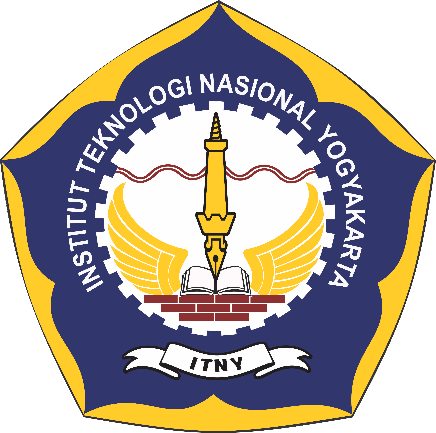 PROPOSAL PROGRAM KREATIVITAS MAHASISWA<JUDUL PROGRAM PKM MAKSIMAL 20 KATA>BIDANG KEGIATAN:PKM-KARSA CIPTADiusulkan Oleh: <Nama lengkap Ketua; NIM; Tahun Angkatan>
<Nama lengkap Anggota 1; NIM; Tahun Angkatan>
<Nama lengkap Anggota 2; NIM; Tahun Angkatan>PROGRAM STUDIFAKULTASINSTITUT TEKNOLOGI NASIONAL YOGYAKARTAYOGYAKARTA2020DAFTAR ISIBAB 1. PENDAHULUANLatar belakangUraikan proses identifikasi persoalan yanng akan dicari solusinya atau pengembangannya termasuk sumber inspirasinyaJika titik pijaknya adalah hasil riset orang lain, maka nyatakan nama pelaksana dan institusi tim riset serta hasilnya yang akan dikonstruksikan dalam PKM-KC. Ungkapkan pula fase final yang akan dicapai dalam PKM-KC.Jika akan melakukan pengembangan atau penyempurnaan atas produk eksisting (yang sudah ada) di masyarakat atau sudah digunakan di kalangan terbatas, maka nyatakan nama produsen/pembuat dan institusinya. Jangan lupa ungkapkan target yang akan dicapai dan aspek pengembangan/penyempurnaan yang akan dilakukan disertai justifikasi ilmiah dan/atau aspek ekomoninya. Jika produk PKM-KC harus dibuat dari titil NOL, artinya belum ada produk riset sebelumnya yang dapat dijadikan pijakan, juga tidak ada produk yang ditemukan/digunakan di masyarakat, maka ungkapkan target fungsionalnya disertai justifikasi ilmiah yang akhirnya dimuarakan pada desain sebelum dikonstruksikan menjadi produk/jasa final yang fungsional.TujuanSilahkan tuliskan beberapa tujuan dari PKM yang dilakukan. Sebaiknya menggunakan point-point saja........................... ?.......................... ?LuaranLuaran PKM-KC, antara lain: catatan harian, laporan kemajuan, laporan akhir, artikel, ilmiah dan prototip atau produk fungsional.ManfaatSilahkan tuliskan apa saja manfaat dari PKM ini. Sebaiknya menggunakan point-point saja........................... ?.......................... ?BAB 2. TINJAUAN PUSTAKAPada PKM-KC ada kemungkinan pustaka acuan seperti yang lazim disitasi untuk PKM-P Manfaat tidak ditemukan. Selain skripsi, tesis, disertasi, buku referensi, artikel jurnal ilmiah ataupun prosiding, tinjauan pustaka dalam PKM-KC diijinkan untuk mengacu pada informasi yang diperoleh melalui brosur, media cetak dan sumber-sumber lainnya. Yang penting dalam bab ini adalah terungkapnya informasi ilmiah yang relevan dengan spesifikasi awal dan/atau akhir produk serta menjadi solusi yang bermanfaat.BAB 3. TAHAP PELAKSANAANPada bagian ini diuraikan tahap pelaksanaan program dan fase akhir yang akan dicapai secara rinci. Dimulai dari:Koleksi data yang diperlukan untuk desain atau perancangan awal, Menyusun desain teknis, Membuat produk/jasa layanan, Menguji keandalan karya, Evaluasi level penerimaan masyarakat (jika dimungkinkan),Dan lain-lain yang relevan.Tahap Pelaksanaan (Contoh)Teknik Pengumpulan Data (Contoh)BAB 4. BIAYA DAN JADWAL KEGIATANAnggaran BiayaRekapitulasi rencana anggran biaya disusun sesuai dengan kebutuhan dan disusun mengikuti format tabel berikut:Tabel 1  Rekapitulasi Rencana Anggaran Biaya PKM-KCAnggaran dana harus 5.000.000 – 12.500.000Detail aturan menegnai anggaran biaya lihat Pedoman PKM-KC 2020 Buku 6 Hal. 4 – 5Jadwal KegiatanJadwal kegiatan disesuaikan dengan tahap kegiatan dan dibatasi antara 3 (tiga) sampai 5 (lima) bulan dan disusun dalam bentuk bar chart untuk rencana kegiatan yang diajukan seperti tabel berikut.Tabel 2  Jadwal kegiatanDAFTAR PUSTAKAPenulisan Daftar Pustaka menggunakan sistem harvard (author-date style). Sistem Harvard menggunakan nama penulis dan tahun publikasi dengan urutan pemunculan berdasarkan nama penulis secara alfabetis. Publikasi dari penulis yang sama dan dalam tahun yang sama ditulis dengan cara menambahkan huruf a, b, atau c dan seterusnya tepat di belakang tahun publikasi (baik penulisan dalam daftar pustaka maupun sitasi dalam naskah tulisan). Alamat Internet ditulis menggunakan huruf italic. Terdapat banyak varian dari sistem harvard yang digunakan dalam berbagai jurnal di dunia.
Contoh:
Sumber Penulisan Buku
Penulis1, Penulis2 dst. (Nama belakang, nama depan disingkat). Tahun publikasi. Judul Buku cetak miring. Edisi, Penerbit.Tempat Publikasi.
O’Brien, J.A. dan J.M.Marakas. 2011. Management Information Systems. Edisi ke 10. McGraw-Hill. New York. USA.
Sumber Penulisan Artikel atau Jurnal
Penulis1, Penulis2 dst, (Nama belakang, nama depan disingkat).Tahun publikasi. Judul artikel.Nama Jurnal cetak miring.Volume (Nomor):Halaman.
Cartlidge, J. 2012. Crossing boundaries: Using fact and fiction in adult learning. The Journal of Artistic and Creative Education. 6 (1):94-111.
Sumber Penulisan Prosiding Seminar/Konferensi
Penulis1, Penulis2 dst, (Nama belakang, nama depan disingkat).Tahun publikasi. Judul artikel. Nama Konferensi (cetak miring).Tanggal, Bulan dan Tahun, Kota, Negara. Halaman.
Michael, R 2011. Integrating innovation into enterprise architecture management.  Proceeding on Tenth International Conference on Wirt-schafts Informatik.16-18 February 2011, Zurich, Swiss. pp.776-786.
Sumber Penulisan Skripsi, Tesis, Disertasi
Penulis (Nama belakang, nama depan disingkat). Tahun publikasi. Judul. Skripsi,Tesis,atau Disertasi (dicetak miring). Universitas.
Soegandhi 2009. Aplikasi model kebangkrutan pada perusahaan daerah di Jawa Timur. Tesis. Fakultas Ekonomi Universitas Joyonegoro, Surabaya.
Sumber Penulisan Website
Penulis (Nama belakang, nama depan disingkat).Tahun. Judul. Alamat Uniform Resources Locator (URL). Tanggal diakses.
Ahmed, S. dan A. Zlate 2012. Capital flows to emerging market economies: A brave new world Hyperlink reference not valid. URL: https://newworld/234/paper. Diakses tanggal 18 Juni 2013.LAMPIRANLampiran 1. Biodata Ketua dan Anggota serta Dosen PembimbingBiodata KetuaIdentitas DiriKegiatan Kemahasiswaan Yang Sedang/Pernah DiikutiPenghargaan Yang Pernah DiterimaSemua data yang saya isikan dan tercantum dalam biodata ini adalah benar dan dapat dipertanggungjawabkan secara hukum. Apabila di kemudian hari ternyata dijumpai ketidaksesuaian dengan kenyataan, saya sanggup menerima sanksi.Demikian biodata ini saya buat dengan sebenarnya untuk memenuhi salah satu persyaratan dalam pengajuan PKM-KC.Yogyakarta, 12 Desember 2020Ketua Tim, (Nama Lengkap )Biodata Anggota 1Identitas DiriKegiatan Kemahasiswaan Yang Sedang/Pernah DiikutiPenghargaan Yang Pernah DiterimaSemua data yang saya isikan dan tercantum dalam biodata ini adalah benar dan dapat dipertanggungjawabkan secara hukum. Apabila di kemudian hari ternyata dijumpai ketidaksesuaian dengan kenyataan, saya sanggup menerima sanksi.Demikian biodata ini saya buat dengan sebenarnya untuk memenuhi salah satu persyaratan dalam pengajuan PKM-KC.Yogyakarta,  12 Desember 2020Anggota 1, (Nama Lengkap )Biodata Anggota 2Identitas DiriKegiatan Kemahasiswaan Yang Sedang/Pernah DiikutiPenghargaan Yang Pernah DiterimaSemua data yang saya isikan dan tercantum dalam biodata ini adalah benar dan dapat dipertanggungjawabkan secara hukum. Apabila di kemudian hari ternyata dijumpai ketidaksesuaian dengan kenyataan, saya sanggup menerima sanksi.Demikian biodata ini saya buat dengan sebenarnya untuk memenuhi salah satu persyaratan dalam pengajuan PKM-KC.Yogyakarta,  12 Desember 2020Anggota 2, (Nama Lengkap )Biodata Dosen PendampingIdentitas DiriRiwayat Pendidikan Riwayat Pendidikan Rekam Jejak Tri Dharma PTPendidikan/PengajaranPenelitianPengabdian Kepada MasyarakatSemua data yang saya isikan dan tercantum dalam biodata ini adalah benar dan dapat dipertanggungjawabkan secara hukum. Apabila di kemudian hari ternyata dijumpai ketidaksesuaian dengan kenyataan, saya sanggup menerima sanksi.Demikian biodata ini saya buat dengan sebenarnya untuk memenuhi salah satu persyaratan dalam pengajuan PKM-KC.Yogyakarta,  Desember 2020Dosen Pendamping, (Nama Lengkap )Lampiran 2. Susunan Organisasi Tim Kegiatan dan Pembagian TugasLampiran 4. Surat Pernyataan Ketua PelaksanaSURAT PERNYATAAN KETUA PELAKSANAYang bertandatangan di bawah ini:Nama			: NIM			: Program Studi		: Fakultas		: Dengan ini menyatakan bahwa proposal PKM-KC saya dengan judul ......................................................................................................................................................................................................................................................................................... yang diusulkan untuk tahun anggaran 2020 adalah asli karya kami dan belum pernah dibiayai oleh lembaga atau sumber lain.Bilamana dikemudian hari ditemukan ketidaksesuaian dengan pernyataan ini, maka saya bersedia dituntut dan diproses sesuai dengan ketentuan yang berlaku dan mengembalikan seluruh biaya yang sudah diterima ke kas negara. Demikian pernyataan ini dibuat dengan sesungguhnya dan dengan sebenar-benarnya.     Yogyakarta,     Desember 2020Lampiran 5. Gambaran Teknologi yang Akan DiterapkembangkanHarus ada gambaran teknologi yang akan diterapkembangkan, baik desain, prototipe atau apapun yang menunjukkan teknologi tersebut.NoJenis PengeluaranBiaya (Rp)1Perlengkapan yang diperlukan2Bahan habis pakai3Perjalanan4Lain-lainJumlahJumlahNoJenis KegiatanBulanBulanBulanBulanBulanNoJenis Kegiatan123451234dst1Nama Lengkap2Jenis KelaminLaki-laki/Perempuan3Program Studi4NIM5Tempat dan Tanggal Lahir6Alamat E-mail7Nomor Telepon / HPNo.Jenis KegiatanStatus dalam KegiatanWaktu dan TempatNo.Jenis PenghargaanPihak Pemberi PenghargaanTahun1Nama Lengkap2Jenis KelaminLaki-laki/Perempuan3Program Studi4NIM5Tempat dan Tanggal Lahir6Alamat E-mail7Nomor Telepon / HPNo.Jenis KegiatanStatus dalam KegiatanWaktu dan TempatNo.Jenis PenghargaanPihak Pemberi PenghargaanTahun1Nama Lengkap2Jenis KelaminLaki-laki/Perempuan3Program Studi4NIM5Tempat dan Tanggal Lahir6Alamat E-mail7Nomor Telepon / HPNo.Jenis KegiatanStatus dalam KegiatanWaktu dan TempatNo.Jenis PenghargaanPihak Pemberi PenghargaanTahun1Nama Lengkap (dengan gelar)2Jenis KelaminLaki-laki/Perempuan3Program Studi4NIP/NIDN5Tempat dan Tanggal Lahir6Alamat E-mail7Nomor Telepon / HPNo Gelar akademikSarjanaS2/MagisterS3/Doktor1.Nama Institusi2.Jurusan/ Prodi3.Tahun Masuk-LulusNo.Nama Mata KuliahWajib/PilihanSKSNo.Judul PenelitianPenyandang DanaTahunNo.Judul Pengabdian Kepada MasyarakatPenyandang DanaTahunNoNama / NIMProgram StudiBidang IlmuAlokasi Waktu (jam/minggu)Uraian TugasYang menyatakan,(Nama Lengkap)NIM.